Проект: „НЕЗАВИСИМ ЖИВОТ ЗА НУЖДАЕЩИТЕ СЕ В ОБЩИНА РАДНЕВО”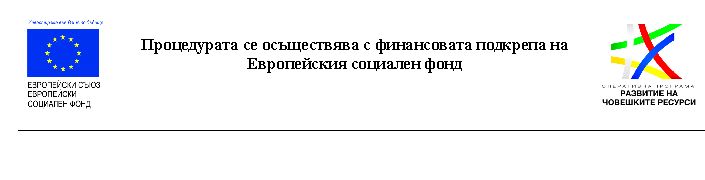 
Оперативна програма: Оперативна програма "Развитие на човешките ресурси" 2014 - 2020 г.  

Процедура за директно предоставяне на безвъзмездна финансова помощ: 
BG05М9ОР001-2.002 "Независим живот", приоритетна ос 2: "Намаляване на бедността и насърчаване на социалното включване"

Стойност на проекта:  499 956,16 лв.

Срок на изпълнение: от 1 юли 2016 г. до 31 май 2018 г. 

Основна цел на проекта:Общата цел на проекта е съобразена със стратегическата цел на оперативната програма, а именно подобряване качеството на живот на хората в община Раднево чрез осигуряване на пълноценен живот, като се повиши достъпа до социални услуги на лица с увреждания и хора над 65г. с ограничения в самообслужването, осигуряване на заетост и улесняване на достъпа до услуги за социално включване. От една страна проектът отговори на необходимостта от предоставяне на помощ на хора над 65г. с ограничения в самообслужването във връзка с невъзможността им да организират самостоятелно бита си и ежедневните си нужди, както и липсата на социални контакти. От друга страна се осигури заетост на безработни лица в трудоспособна възраст на територията на община Раднево.
Община Раднево подписа договор за изпълнение на проект „Независим живот за нуждаещите се в Община Раднево” - 17.06.2016 г.

Започва прием на заявления за подбор на персонал и потребители по проект „Независим живот за нуждаещите се в Община Раднево”, Договор BG05M9OP001-2.002-0266-C01 - 05.08.2016 г.

Списък на допуснатите до интервю кандидати за длъжността “Сътрудник социални дейности” и “Социален работник” по проект “Независим живот за нуждаещите се в Община Раднево” по Оперативна програма “Развитие на човешките ресурси” 2014-2020 г. - 17.07.2016 г. 

На 11.08.2016 г. се състоя среща в изпълнение на проект „Независим живот за нуждаещите се в община Раднево” - 12.08.2016 г.

Списък на одобрени кандидати по проект “Независим живот за нуждаещите се в Община Раднево” - 23.08.2016 г.

Списък на допуснатите до интервю кандидати за длъжността “Личен асистент” по проект “Независим живот за нуждаещите се в Община Раднево” по Оперативна програма “Развитие на човешките ресурси” 2014-2020 г. - 23.08.2016 г.

Списък на оценени кандидати по проект “Независим живот за нуждаещите се в Община Раднево” - 31.08.2016 г.

Списък на оценените потребители на услугата в Звено за почасово предоставяне на услуги за социално включване в общността или в домашна среда по проект "Независим живот за нуждаещите се в Община Раднево" - 19.09.2016 г.

Списък на одобрените потребители на услуги в Звено за почасово предоставяне на услуги за социално включване в общността или в домашна среда по проект “Независим живот за нуждаещите се в Община Раднево" - 21.09.2016 г. 

Обучение на Лични асистенти по проект "Независим живот за нуждаещите се в община Раднево" - 21.09.2016 г. 

Встъпителна пресконференция по проект "Независим живот за нуждаещите се в община Раднево" - 28.09.2016 г.

Напредък по изпълнението на проект „Независим живот за нуждаещите се в община Раднево” - за периода юли–октомври 2016 година - 07.10.2016 г.

Списък на одобрените потребители и на резервите на услугите в Звеното за почасово предоставяне на услуги за социално включване в общността или в домашна среда - 06.12.2017 г.

Напредък по изпълнението на проект „Независим живот за нуждаещите се в община Раднево” - за периода октомври-декември 2016 година - 04.01.2017 г.

Списък на одобрените потребители и на резервите на услугите в Звеното за почасово предоставяне на услуги за социално включване в общността или в домашна среда - 01.03.2017 г.

Напредък по изпълнението на проект „Независим живот за нуждаещите се в община Раднево” - за периода януари-март 2017 година - 04.04.2017 г.
Напредък по изпълнението на проект „Независим живот за нуждаещите се в община Раднево” - за периода април-юни 2017 година - 04.07.2017 г.

Списък на одобрените потребители и на резервите на услугите в Звеното за почасово предоставяне на услуги за социално включване в общността или в домашна среда - 30.06.2017 г.

Списък на одобрените потребители и на резервите на услугите в Звеното за почасово предоставяне на услуги за социално включване в общността или в домашна среда - 31.08.2017 г.

Списък на одобрените потребители и на резервите на услугите в Звеното за почасово предоставяне на услуги за социално включване в общността или в домашна среда - 29.09.2017 г.

Напредък по изпълнението на проект „Независим живот за нуждаещите се в община Раднево” - за периода юли-септември 2017 година - 06.10.2017 г.

Списък на одобрените потребители и на резервите на услугите в Звеното за почасово предоставяне на услуги за социално включване в общността или в домашна среда - 31.10.2017 г.

Списък на одобрените потребители и на резервите на услугите в Звеното за почасово предоставяне на услуги за социално включване в общността или в домашна среда - 30.11.2017 г.

Списък на одобрените потребители и на резервите на услугите в Звеното за почасово предоставяне на услуги за социално включване в общността или в домашна среда - 02.01.2018 г.

Напредък по изпълнението на проект „Независим живот за нуждаещите се в община Раднево” - за периода октомври-декември 2017 година - 05.01.2018 г.

Заключителна пресконференция по проект "Независим живот за нуждаещите се в община Раднево" - 24.01.2018 г.

Списък на одобрените потребители и на резервите на услугите в Звеното за почасово предоставяне на услуги за социално включване в общността или в домашна среда - 31.01.2018 г.

Списък на одобрените потребители и на резервите на услугите в Звеното за почасово предоставяне на услуги за социално включване в общността или в домашна среда - 27.02.2018 г.

Напредък по изпълнението на проект „Независим живот за нуждаещите се в община Раднево” - за периода януари - март 2018 година - 10.04.2018 г.

Списък на одобрените потребители и на резервите на услугите в Звеното за почасово предоставяне на услуги за социално включване в общността или в домашна среда - 30.04.2018 г.

На 31.05.2018 г. приключи изпълнението на проект № BG05M9OP001-2.002-0266-С01 „Независим живот за нуждаещите се в Община Раднево”, финансиран от Оперативна програма „Развитие на човешките ресурси“ 2014-2020 година - публикувано на 02.07.2018 г. 